To our team members, customers and community,As the world continues to deal with the uncertainty that the Coronavirus disease – Covid-19 has introduced, CS Beef Packers would like to assure you that we are taking the health and safety of our team, the customers we serve and the communities in which we work and live very seriously.Our health and safety department continues to follow the CDC’s Community mitigation strategy guidelines along with OSHA’s Guidance on Preparing Workplaces for Covid-19.  We are working with State and Local health officials and will follow the World Health Organizations “Personal Responsibility” guidelines as well as workplace guidelines established by OSHA and the CDC. We are taking the necessary steps to minimize the health risks to our team members, customers and our communities.  Over the past few weeks, we have increased awareness to all of our team members via meetings, video information boards, postings and personal conversations.  We are in the food industry so we continue to uphold the high standards we have set for ourselves in regards to food safety.  We have been in contact with State and Local health experts to assure that we are doing everything in our power to reduce the risks associated with Covid-19.At the present time, our plant is operating and our company is only minimally impacted.  We continue to procure livestock, produce and ship products normally.  There is a large demand for beef protein in the meat counter and we are doing all things possible to fill the needs of the consumer.CS Beef is making sure the health and well-being of our communities continue to be a top priority and will continue to follow the quickly changing guidelines and updates by Federal, State and Local Health Professionals.Have a healthy and safe day.Best Regards,CS Beef Health and Safety Department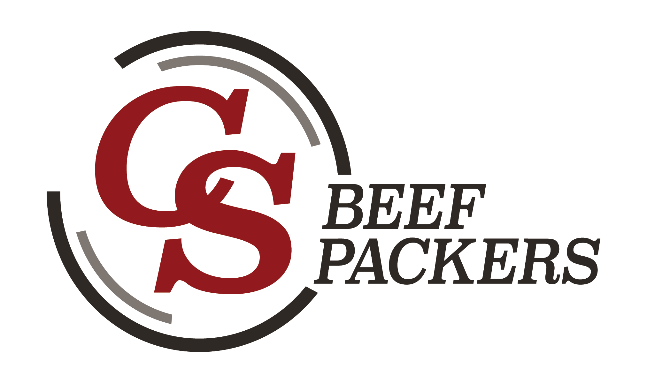 